 國立嘉義大學生物機電學系專題演講活動成果 國立嘉義大學生物機電學系專題演講活動成果 國立嘉義大學生物機電學系專題演講活動成果演講時地108年10月07日  工程館四樓視聽教室108年10月07日  工程館四樓視聽教室演 講 者屏東科技大學生物機電工程學系 陳韋誠 助理教授屏東科技大學生物機電工程學系 陳韋誠 助理教授演講題目蔬果冷鏈管理介紹蔬果冷鏈管理介紹活動剪影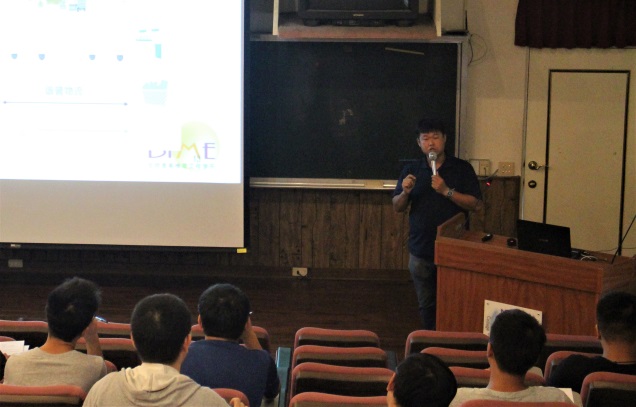 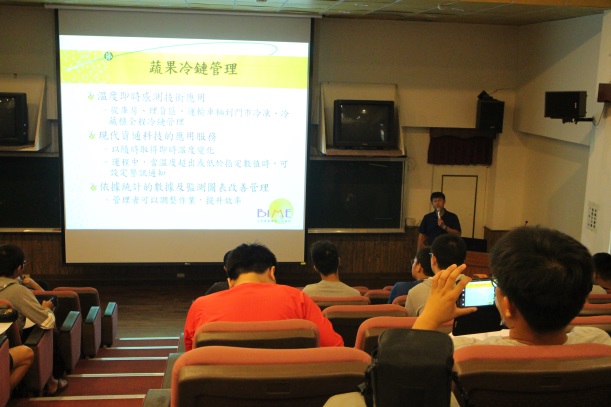 活動剪影陳韋誠教授解說畫面系上同學聽講畫面活動剪影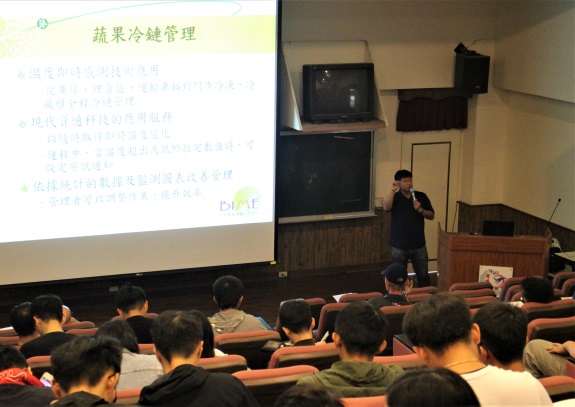 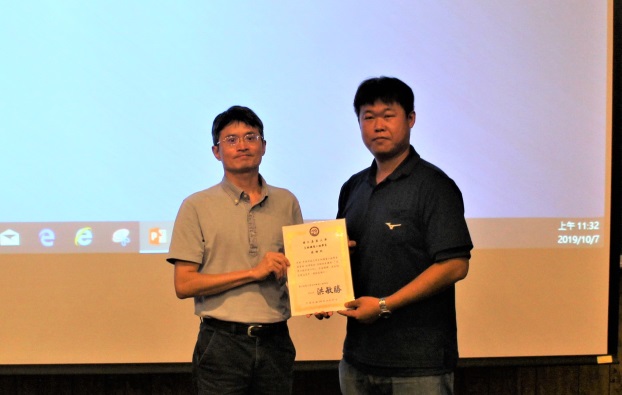 活動剪影陳韋誠教授演講畫面系主任頒發感謝狀